TEXAS CTE LESSON PLANwww.txcte.org TEXAS CTE LESSON PLANwww.txcte.org Lesson Identification and TEKS AddressedLesson Identification and TEKS AddressedCareer ClusterArts, A/V, Technology & CommunicationsCourse NamePracticum in Printing and Imaging TechnologyLesson/Unit TitleCareer PathwaysTEKS Student Expectations§130.113. (c) Knowledge and Skills(1) The student demonstrates professional standards/employability skills as required by business and industry.(A) The student is expected to identify and participate in training, education, or certification to prepare for employment(B) The student is expected to identify and demonstrate professional standards and personal qualities needed to be employable such as self-discipline, self-worth, positive attitude, integrity, and commitment(C) The student is expected to demonstrate skills related to seeking, applying for, and obtaining a desired job, including identifying job opportunities(2) The student applies academic knowledge and skills in printing and imaging projects. (A) The student is expected to apply English language arts knowledge and skills in accordance with industry standards to a variety of written documents(3) The student implements advanced communications strategies. (A) The student is expected to adapt language such as structure and style for audience, purpose, situation, and intentBasic Direct Teach Lesson(Includes Special Education Modifications/Accommodations and one English Language Proficiency Standards (ELPS) Strategy)Basic Direct Teach Lesson(Includes Special Education Modifications/Accommodations and one English Language Proficiency Standards (ELPS) Strategy)Instructional ObjectivesUpon completion of this lesson, each student will demonstrate they have learned about the various Career Pathways adopted by the federal government, explore a career of interest, research a college of choice, choose companies of interest to work for after graduating from college, and match the criteria in the three presentation rubrics.RationaleTexas high school graduation requirements have students select endorsements or clusters for high school classes.  Students need to take time to learn how those career classes and training can help them in their future livelihood. Duration of LessonSix days or 270 minutesDays one through two - What are the Career Pathways? Career Pathway Research (90 minutes)Days three through four- Career Pathways Resources and Career Pathway Presentation (90 minutes)Days five through six - College or University of Choice Presentation and Companies of Interest Research Presentation (90 minutes)Word Wall/Key Vocabulary(ELPS c1a,c,f; c2b; c3a,b,d; c4c; c5b) PDAS II(5)Career Pathways - a workforce development strategy used in the United States to support workers’ transitions from education into and through the workforce.Programs of Study - an academic and career plan developed by your school to help move you towards a college and career path.Bureau of Labor Statistics (BLS) - a United States government agency that produces economic data that reflects the state of the United States’ economy. This data includes the Consumer Price Index (CPI), the unemployment rate, and the Producer Price Index (PPI).Department of Labor (DOL) - a United States government cabinet body responsible for standards in occupational safety, wages and number of hours worked, unemployment insurance benefits, re-employment services, and a portion of the country's economic statistics.O*NET Online - is the Occupational Information Network (O*NET). It is a free online database that contains hundreds of occupational definitions to help students, job seekers, businesses, and workforce development professionals to understand today's world of work in the United States.Materials/Specialized Equipment NeededInstructional AidsCareer Pathways slide presentation and notesNote Taking Form handout Materials NeededHandouts for each studentCareer Pathways Terms and Definition Note Taking Form Activity 1 – My Career Pathway Activity 2 – Career Pathway Presentation Activity 3 – College or University of Choice Presentation Activity 4 – Companies of Interest Research PresentationSupplies listed in each activityPencils and pensEquipment NeededComputer and Internet access for teacher and studentsProjector (for digital presentation)Anticipatory Set(May include pre-assessment for prior knowledge)Ask and discuss:  Why do you think it is necessary to understand Career Pathways? Where are you on YOUR Career Pathway?Direct Instruction *OUTLINEDays 1-2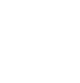 Introduce Career PathwaysObjectivesWhat are Career Pathways?Programs of StudyCareer Pathway ResearchActivity 1 - My Career PathwayDay 3-4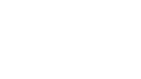 III.	Career Pathways ResourcesBureau of Labor StatisticsDepartment of LaborO*NET OnlineIV.	Activity 2 - Career Pathway ResearchPresentation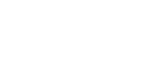 Day 5-6IV. College or University of ChoiceResearch a college or universityCreate and deliver presentationActivity 3 - College or University of Choice Research PresentationVI. Companies of InterestResearch 10 companies of interestCreate and deliver presentationVII. Activity 4 – Companies of InterestResearch PresentationVIII. Assessment = Daily ActivitiesIndividualized Education Plan (IEP) for all special education students must be followed. Examples of accommodations may include, but are not limited to:NONEGuided Practice *Individualized Education Plan (IEP) for all special education students must be followed. Examples of accommodations may include, but are not limited to:The teacher will present the Career Pathway slide presentation and lead the class discussion.The teacher will distribute all handouts and the class will discuss them.After the students have learned about Career Pathway they will begin to work on the activities.Independent Practice/Laboratory Experience/Differentiated Activities *Individualized Education Plan (IEP) for all special education students must be followed. Examples of accommodations may include, but are not limited to:Students will determine their Career Pathways.Students will design a Career Pathway Research Presentation.Students will determine their college or university of choice.Students will design a College or University of Choice Research Presentation.Students will determine their companies of interest.Students will design a Companies of Interest Research Presentation.Lesson ClosureGroup discussion, research items added to student portfolios, peer evaluation and reviewSummative/End of Lesson Assessment *Activities 1, 2, 3,4 and use of rubrics/gradingIndividualized Education Plan (IEP) for all special education students must be followed. Examples of accommodations may include, but are not limited to:Accommodations for Learning Differences: It is important that lessons accommodate the needs of every learner. These lessons may be modified to accommodate your students with learning differences by referring to the files found on the Special Populations page of this website (cte.unt.edu). References/Resources/Teacher PreparationReview and become familiar with the terminology, website links, and the slide presentation.Have materials, slide presentation, and websites ready prior to the start of the lesson.Print handouts for each student.Additional Required ComponentsAdditional Required ComponentsEnglish Language Proficiency Standards (ELPS) StrategiesCollege and Career Readiness ConnectionRecommended StrategiesRecommended StrategiesReading StrategiesQuotesMultimedia/Visual StrategyPresentation Slides + One Additional Technology ConnectionGraphic Organizers/ HandoutWriting StrategiesJournal Entries + 1 Additional Writing StrategyCommunication90 Second Speech TopicsOther Essential Lesson ComponentsOther Essential Lesson ComponentsEnrichment Activity(e.g., homework assignment)Guest speaker presentation from a career counselor to discuss the importance of career choices. Family/Community ConnectionCTSO connection(s)SkillsUSAService Learning ProjectsLesson Notes